Tekijä / TekijätProjektisuunnitelman nimi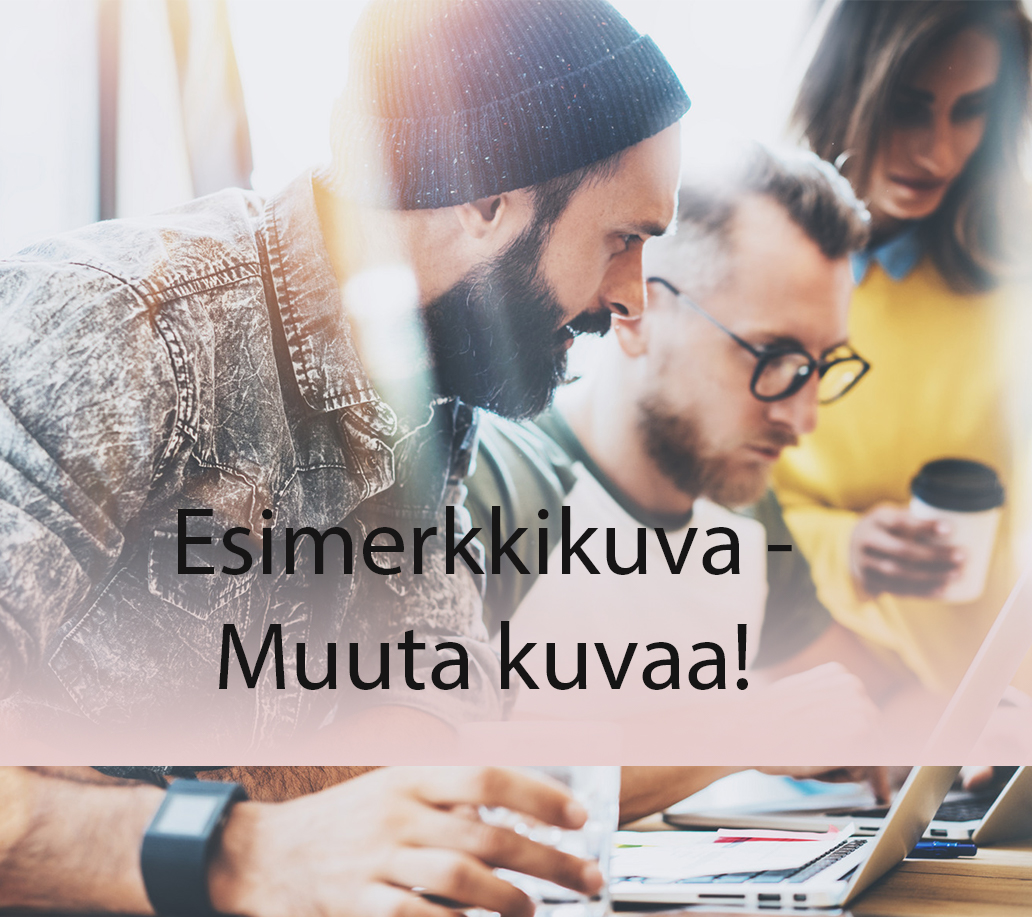 OpintojaksoTutkintoPäivämääräOHJE: Tämä dokumenttipohja toimii mallina projektisuunnitelmasta. Muokkaa pohjaa omaan projektiisi sopivaksi.  Projektisuunnitelma tehdään sillä tarkkuudella kuin on tarpeellista ottaen huomioon projektin laajuus: projektit voivat olla yhden opiskelijan yhden opintopisteen suuruisia (esim. markkinointimateriaalin teko selkeään kohteeseen) tai esim. opiskelijaryhmän tekemiä useiden opinto-pisteen laajuisia (esim. tapahtuman järjestäminen ideasta toteutukseen) hankkeita. Keskustelkaa laajuudesta ohjaavan opettajan kanssa.HUOM! Muista poistaa ohjetekstit, kun kirjoitat dokumenttia. Päivitä myös sisällysluettelo (kursori sisällysluettelon päälle → oikea hiiren näppäin → päivitä kenttä→ päivitä koko luettelo → ok)Projektin taustaKuvatkaa projektin taustoja ja syitä projektin liikkeelle laittamiseen. Vastatkaa kysymykseen, miksi projektia tarvitaan, mitä hyötyä siitä on. Onko olemassa aiempia tutkimuksia ja selvityksiä tai saman tyyppisiä projekteja joko kohdeorganisaatiossa tai vastaavissa tilanteissa? Jos projektista on tehty määrittelyosa, projektisuunnitelmassa tarkennetaan määrittelyä.Kohderyhmä ja hyödynsaajatKeitä ovat projektin kohderyhmät ja hyödynsaajat?Projektin tavoitteet ja tehtävätKirjatkaa ketkä osallistuvat hankkeen toteuttamiseen, missä roolissa ja mikä on kunkin osuus projektin toteuttamisessa? Täsmentäkää tarvittaessa tehtävien taso: 1) osallistuu projektiin, 2) on vastuullisessa tehtävässä, 3) projektin johtaja, 4) uuden kehittäjä.  Projektipäällikön oppimistehtävänä on projektin kokonaisorganisointi. Projektin johtaja on useimmissa tapauksissa ohjaava opettaja.Projektin sisällölliset tavoitteetKuvatkaa projektin sisällön tavoitteet hyödynsaajien kannalta.  Täsmentäkää tavoitteet siten, että niiden toteutumista voidaan seurata/mitata. Tavoitteet voivat olla laadullisia ja määrällisiä esim. tapahtuman asiakastyytyväisyys ja kävijämäärä. Isommissa projekteissa voi olla välitavoitteita. Tavoitteissa ei tule kuvata projektissa tehtävää työtä, vaan haluttu lopputulos (ja mahdolliset välietapit). Projektissa oppimisen tavoitteetKukin projektissa toimiva opiskelija kuvaa sen, mitä oppimistavoitteita hän haluaa projektissa saavuttaa. Projektissa voidaan oppia erilaisia sisältöjä (esim. www-sivujen ohjelmointi, www-sivujen visuaalinen ilme), projektityötä työskentelytapana tai sitten toimimista projektissa eri roolissa (asiantuntija, sihteeri, projektinjohtaja esim.).Teoriakirjallisuutta hankitaan projektin sisällöllisten ja oppimisen tavoitteiden mukaisesti.Projektin tekemisen taustalla oleva ajattelumalli (teoriaosuus)Esitelkää lyhyesti teoria, ajattelumalli, teoriasta nousevat kohteeseen vaikuttavat asiat. Eri toimijoilla projektissa voi olla eri näkökulma projektiin ja siten eri lähdekirjat. Ajattelumalli on sovittava ohjaavan opettajan kanssa.Tehtäväluettelo, aikataulut ja vastuuhenkilötTarkentakaa projektin aikataulu ja hankkeen suunniteltu kokonaiskesto sekä aloitus- ja lopetusajankohta.  Tehkää projektissa suunnitelluista tehtävistä luettelo ja janakaavio (projektin ositus). Vastuuttakaa tehtävät projektiryhmän eri henkilöille. Ottakaa huomioon myös opinnot ja muu elämänne - tenttiviikot yms.Tarveselvitys (resurssit)Arvioikaa toteuttamisen vaatimat resurssit. Resurssit voidaan jakaa seuraaviin pääluokkiin:Projektisuunnitelmaan kirjataan kukin opiskelijan projektista saama opintopistemäärä. Opintopisteisiin sisältyy suunnittelu, teorian hakeminen ja aukikirjoitus, toteutus, arviointi ja dokumentointi. Projektin kuluessa voi tulla käydä myös niin, että esim. työtä onkin enemmän kuin oli suunniteltu ja opintopisteistä sovitaan uudelleen ohjaavan opettajan kanssa.Projektin kustannusarvioTehkää projektin kustannusarvio tarvittavalla tarkkuudella.Projektin organisaatioKirjatkaa ketkä osallistuvat hankkeen toteuttamiseen, missä roolissa ja mikä on kunkin osuus projektin toteuttamisessa? Täsmentäkää tarvittaessa tehtävien taso:osallistuu projektiin,on vastuullisessa tehtävässä,projektin johtaja,uuden kehittäjä.Projektipäällikön oppimistehtävänä on projektin kokonaisorganisointi. Projektin johtaja on useimmissa tapauksissa ohjaava opettaja.Projektin ohjausryhmäProjektin ohjausryhmään kuuluu ohjaava opettaja, toimeksiantajan edustaja, projektipäällikkö ja mahdolliset muut jäsenet.Projektin asiantuntijajäsenetProjektilla voi olla mahdollisia neuvoa antavia asiantuntijajäseniä. Esimerkiksi ohjaavan opettajan lisäksi voidaan mahdollisesti tarvita jotain erityisosaamista muilta opettajilta (esim. saksalainen alv-käytäntö) tai yhteistyökumppaneilta.ProjektiryhmäProjektin opiskelutehtäväkseen ottaneet opiskelijat muodostavat projektiryhmän. Projektiryhmä koostuu yleensä projektipäälliköstä, sihteeristä ja muista projektissa työskentelevistä henkilöistä.Projektin luottamuksellisuus ja salassapitoMääritelkää projektin luottamuksellisuus ja kuinka se hoidetaan projektissa. Kirjatkaa projektisuunnitelman etusivulle maininta mahdollisesta luottamuksellisuudesta.Projektin tiedottaminenEsittäkää suunnitelma siitä, miten projektista tiedotetaan ennen sen alkamista, projektin aikana ja projektin päättyessä. Tiedotussuunnitelma voi olla osa projektisuunnitelmaa.Projektitoiminnan riskit ja riskien hallintaKuvatkaa mahdollisia riskejä ja ongelmia ja tehkää ratkaisuehdotuksia niiden hallintaan. Tyypillisiä projektitoiminnan riskialueita ovat:Aikataulu ─ tapahtumien järjestämisessä hyvin tärkeää aloittaa ajoissa, opiskelijan elämässä on muitakin asioita kuin projektit, samoin toimeksiantajat voivat olla hyvin kiireisiä.Henkilöriskit ─ projektipäällikön tomeruus, opettajan tuki asiantuntijuuden kasvulle.Taloudelliset riskitOmaisuusvahinkoriskitTietoriskitToiminnan vastuuriskit (esim. tapahtumien järjestämisessä)Projektin laadun varmistaminenProjektin raportointiKuinka ja milloin raportoitte toimeksiantajalle ja ohjaavalle opettajalle? Suullinen raportointi on myös tärkeää projektin kuluessa ja se on osa raportointia.Projektin ohjaus- ja asiantuntijaryhmien kokouksetMilloin projektin ohjausryhmä kokoontuu ja kuinka usein? Entä projektin mahdolliset asiantuntijaryhmät? Kokouksista tehdään muistiot.Projektin dokumentoinnin hallintaProjektipäällikkö huolehtii siitä, että projekteista tehdään projektikansio. Projektikansiot säilytetään vähintään kuusi kuukautta:projektisuunnitelmatmuistiotmuut kirjalliset tuotoksetloppuraportit'opiskelijoiden oman oppimisen arviointiesseet muut mahdolliset dokumentitProjektin julkisuus määritellään projektisuunnitelmassa ja ohjaava opettaja tai projektioppimisesta vastaava henkilö säilyttää julkisista projekteista tehdyt projektikansiot. Ohjaavat opettajat voivat käyttää julkisista projekteista tehtyjä projektikansioita esimerkkeinä seuraaville ryhmille. Luottamuksellisten projektien aineisto on vain ohjaavan opettajan hallussa ulkopuolisilta suojatussa paikassa (lukolliset kaapit).Toiminnan arviointiProjektisuunnitelmassa todetaan, kuinka projektin onnistumista ja oppimista arvioidaan. Arviointiin voi osallistua myös toimeksiantaja ja opiskelijat itsearvioiden. Sovitaan, annetaanko arviointi hyväksytty/hylätty periaatteella vai numeroarvioinnilla (1 - 5).Projektin nimi: Projektin nimi: Projektin nimi: Projektin nimi: PäiväTehtävätVastuuhenkilöKulutettu aikaMuuta